Year 5Year 5Year 5Year 5Year 5Year 5Year 5Year 5Autumn 1VictoriansAutumn 2VictoriansSpring 1
South Asian HistorySpring 1
South Asian HistorySpring 2
Civil RightsSummer 1
SpaceSummer 2SpaceHistoryQueen VictoriaIndustrial RevolutionInventions and developmentsBritish EmpireFlorence Nightingale
Mary SeacoleVictorian
ChristmasDecolonisation of IndiaGandhiPartitioning of India and PakistanDecolonisation of IndiaGandhiPartitioning of India and PakistanTransatlantic Slave Trade- Harriet TubmanCivil Rights Movement Rosa ParksMartin Luther King JnrMalcolm XBristol Bus BoycottFirsts in space The Space Race
J.F.KNASA mathematicians (Hidden figures)GeographyLocal Geography FieldworkLocal Geography FieldworkLocal Geography FieldworkMapping South AsiaMapping the WorldMapping the British EmpireNorth AmericaTypes of Biome-GrasslandsTaigaTemperate DeciduousUSAArtWallpaper- William Morris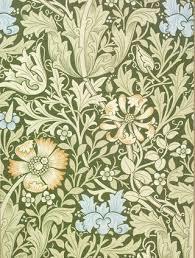 Jerry Barret- The Mission of Mercy: Florence Nightingale receiving the wounded at Scutari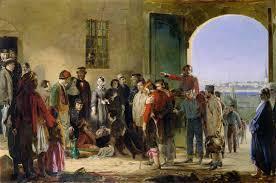 Vincent Van Gogh- Dutch shoes and chair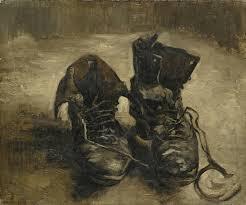 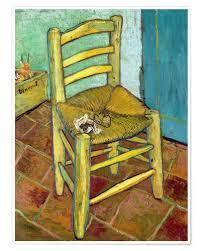 Architecture- Taj Mahal 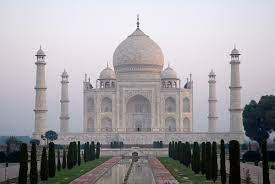 Amrita Sher-Gill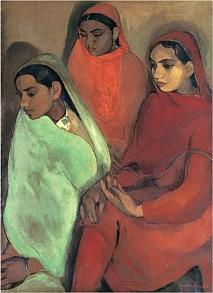 Architecture- Taj Mahal Amrita Sher-GillElizabeth Catlett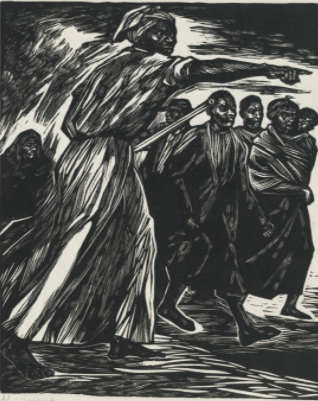 Robert McCall: A Journey into SpaceA Journey into Space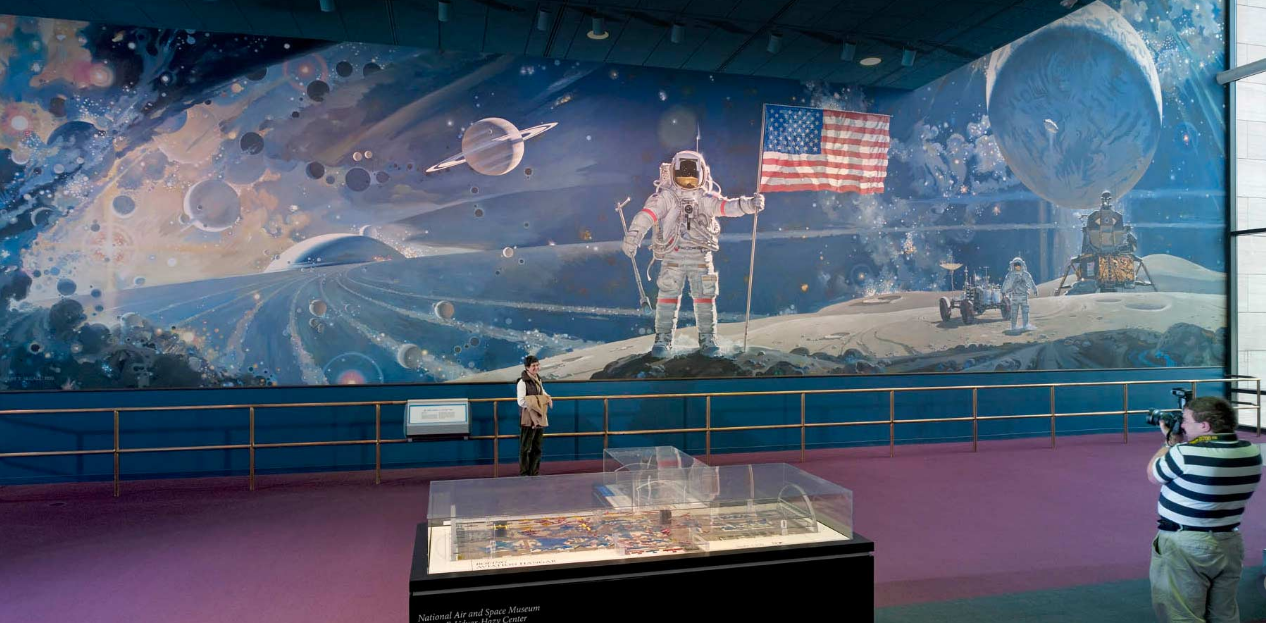 Peter Thorpe- space art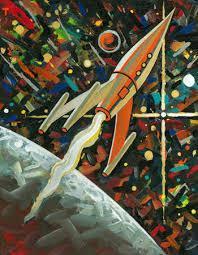 Alma Thomas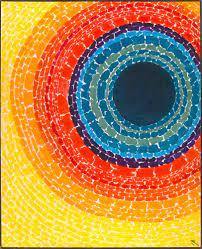 ScienceChemistry: Properties and Changes of MaterialsScientist/Inventor: Antoine LavoisierChemistry: Properties and Changes of MaterialsScientist/Inventor: Antoine LavoisierBiology: Living things and their habitats
Scientist/Inventor: Eva CraneBiology: Living things and their habitats
Scientist/Inventor: Eva CraneBiology: Animals including HumansEarth Science and Physics: Earth and Space
Scientist/Inventor: GalileoNeil deGrasse Tyson Mae C. Jemison Katherine JohnsonForcesScientist/Inventor: Albert EinsteinStephen HawkingD.TShell structures: Cardboard chairsFood tech: Naan Bread Food tech: Naan Bread Electric motorised cars: Moon BuggyPSHCEFeeling PositiveActivismEqual Opportunities and Unconscious BiasEqual Opportunities and Unconscious BiasEconomic Wellbeing:Managing Money 5 Ways to Wellbeing
GivingLife ChangesRelationshipsR.EBelief in Action      Diwali                Christmas                                         (Christianity)Belief in Action      Diwali                Christmas                                         (Christianity)Beliefs and Moral Values              Easter(Sikhism)                                                  (Christianity)IBeliefs and Moral Values              Easter(Sikhism)                                                  (Christianity)IBeliefs and Moral Values              Easter(Sikhism)                                                  (Christianity)IPrayer and Worship(Sikhism)                                 Beliefs and Practices                                                ( Christianity)Prayer and Worship(Sikhism)                                 Beliefs and Practices                                                ( Christianity)ComputingGeneral skills – saving, opening files, logging in, accessing google classroom, creating folders, printing, downloading media, resizing images, moving images, layers of images, snipping an image, rotating an imageOnline Safety:SMART rules, Online images and fake newsCoding Word processing - basic punctuation, finger spaces (space bar) (using shift and caps lock for capital letters), identifying spelling mistakes (using the error lines), backspace to delete, copy and paste, undo icon, changing font size and colour, inserting pictures, more complex punctuation, paragraphs, text alignment, bold, italic, underlining, thesaurus, manual spell check, inserting tables, adding rows and columns, touch-typing (2type) (25 words per minute) Data Handling- Data logging (excel)Word processing - basic punctuation, finger spaces (space bar) (using shift and caps lock for capital letters), identifying spelling mistakes (using the error lines), backspace to delete, copy and paste, undo icon, changing font size and colour, inserting pictures, more complex punctuation, paragraphs, text alignment, bold, italic, underlining, thesaurus, manual spell check, inserting tables, adding rows and columns, touch-typing (2type) (25 words per minute) Data Handling- Data logging (excel)Word processing - basic punctuation, finger spaces (space bar) (using shift and caps lock for capital letters), identifying spelling mistakes (using the error lines), backspace to delete, copy and paste, undo icon, changing font size and colour, inserting pictures, more complex punctuation, paragraphs, text alignment, bold, italic, underlining, thesaurus, manual spell check, inserting tables, adding rows and columns, touch-typing (2type) (25 words per minute) Data Handling- Data logging (excel)Game Creator (2DIY 3D)3D Modelling (2Design and Make)P.H.EInvasion GamesStriking and Fielding GamesDanceDanceGymnasticsNet and Wall GamesAthleticsMusicRomantic & Modern MusicPercussion & KeyboardChristmas ConcertIndian Music & Keyboard Level 2Indian Music & Keyboard Level 2Activism, Protest Songs and Influential MusiciansKeyboard Level 2Space The Planets / BowieElton JohnKeyboard Level 2MusicalsThe Sound of MusicKey TextMister CreecherCharacter DescriptionOliver TwistStreet ChildPersuasive ArgumentTreasure IslandCharacter DescriptionTreasure IslandNewspaper ArticleA Beautiful LieStory WritingCinnamonStory WritingA Beautiful LieStory WritingCinnamonStory WritingBrown Girl DreamingPoetry WritingHidden FiguresBiography WritingCuriosityExplanation WritingCharlie and the Great Glass ElevatorPersuasive AdvertThe Iron ManStory WritingTrips/VisitsLocal area visitWorkshopWorkshopScience Museum